AGENDANOTICE OF MEETING The Canyon Economic Development Corporation Regular Meeting will take place Thursday, April 8, 2021 at 4:30 PM in the Conference Room at 1605 4th Avenue in Canyon Texas, to discuss the following agenda items.Call to OrderConsider and Approve Minutes of March 11, 2021 Meeting.Consider and Approve March 2021 Financials.The Canyon Community Fund update from Amarillo Area Foundation for the Quarter ended December 31, 2020. Public Comments/Presentations.Conduct a Public Hearing to consider a request from Canyon Main Street Marketing in regards to funds for a twelve-month, all-inclusive marketing campaign for Canyon, funding is not to exceed $79,600.Conduct a Public Hearing to consider a request from the Canyon Chamber of Commerce in regards to direct funding for the Annual Independence Day Celebration Canyon, funding is not to exceed $11,500. Executive Session Pursuant to Texas Government Code §551.087 Regarding Economic Development Projects.Consider and Take Appropriate Action on items discussed in Executive Session.Adjourn.								Evelyn Ecker_____________________								Evelyn Ecker, Executive Director I certify that the above Notice of Meeting was posted on the bulletin board of the Civic Complex of the City of Canyon, Texas on Monday, April 5, 2021.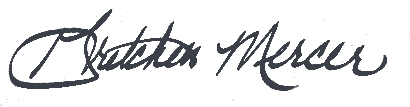 							Gretchen Mercer, City Clerk